Publicado en   el 08/05/2015 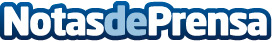 Tres de cada cuatro escolares diagnosticados con déficit de atención e hiperactividad son chicosDatos de contacto:Nota de prensa publicada en: https://www.notasdeprensa.es/tres-de-cada-cuatro-escolares-diagnosticados Categorias: Infantil Navarra http://www.notasdeprensa.es